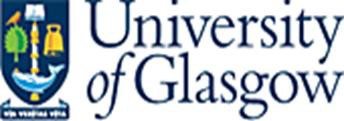 Commercial InvoiceShip to:[Supplier Name & Address]Supplier EORI number: [Supplier EORI]Contact person:	Phone number:	E-mail address:	Date:	Order number:	Country of Origin:Currency: GBP	The University of Glasgow Charity number SC004401University of Glasgow [School Name][Building Name]Glasgow G12 8QQ UNITED KINGDOMVAT no: GB671798093EORI: GB6717980930000Incoterms:	DAP (Receiver to Pay Customs Duties and VAT)Forwarder:	[Forwarder Name]AWB:	                                      [This can be obtained from the Forwarder]Shipment details: Certified true & correct Name & Signature of exporter: Position: 	[Your Title]Phone number: Email: QtyPart #DescriptionS/NTariff CodeValue eaValue totalTemporary export:Goods being sent out on loan, for a field trip, research or exhibitionCPC code: 23 00 000Temporary export:Goods being sent out on loan, for a field trip, research or exhibitionCPC code: 23 00 000Temporary export:Goods being sent out on loan, for a field trip, research or exhibitionCPC code: 23 00 000Temporary export:Goods being sent out on loan, for a field trip, research or exhibitionCPC code: 23 00 000Temporary export:Goods being sent out on loan, for a field trip, research or exhibitionCPC code: 23 00 000Temporary export:Goods being sent out on loan, for a field trip, research or exhibitionCPC code: 23 00 000Temporary export:Goods being sent out on loan, for a field trip, research or exhibitionCPC code: 23 00 000TotalTotalTotalTotalTotalTotalValue for customs purpose onlyValue for customs purpose onlyValue for customs purpose onlyValue for customs purpose onlyValue for customs purpose onlyValue for customs purpose onlyValue for customs purpose onlyLengthWidthHeightVol.WeightWeightColli30cm60cm45cm16.22kg1